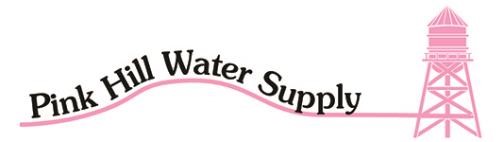 2023 DIRECTORS MEETING AGENDA GUEST SIGN IN SHEET GIVEN TO BOARD PRESIDENT 5:55PMTUESDAY APRIL 18TH 2023 @ 6:00PM MEETING CANCELLED FOR TONIGHT!NEXT MEETING: MAY 16TH 2023 @ 6:00 